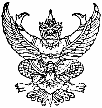 ประกาศองค์การบริหารส่วนตำบลบางตาเถรเรื่อง  มาตรการตรวจสอบการใช้ดุลพินิจ*********************ตามยุทธศาสตร์ชาติว่าด้วยการป้องกันและปราบปรามการทุจริต ชาติว่าด้วยการป้องกันและปราบปรามการทุจริต ระยะที่ 3 ( พ.ศ. 2560- 2564 )และการประเมินคุณธรรมและความโปร่งใสในการดำเนินงานของหน่วยงานภาครัฐ (ITA) ประจำปี 2562 ได้กำหนดให้มีมาตรการภายใน เพื่อเสริมความโปร่งใสและป้องกันการทุจริตในองค์กรภาครัฐ จึงได้ประกาศเจตจำนงสุจริต เพื่อพัฒนาให้มีคุณธรรมและความโปร่งใส จำนวน 5ด้านได้แก่ ด้านความโปร่งใส ด้านความพร้อมรับผิด ด้านความปลอดจากการทุจริตในการปฏิบัติงานด้านวัฒนธรรมการท างานในองค์กรและด้านการสื่อสารภายในหน่วยงาน เพื่อให้การปฏิบัติงานของเจ้าหน้าที่เป็นไปตามเจตจำนงดังกล่าว และเกิดการตรวจสอบการใช้ดุลยพินิจ องค์การบริหารส่วนตำบลบางตาเถรจึงกำหนดมาตรการตรวจสอบการใช้ดุลยพินิจ เพื่อเสริมสร้างความโปร่งใส และป้องกันการทุจริต ตลอดจนใช้เป็นแนวทางการปฏิบัติแก่ผู้ปฏิบัติงานให้เป็นไปตามมาตรฐานการปฏิบัติงาน ดังนี้1.มาตรการป้องกันและแก้ไขปัญหาการใช้ดุลพินิจ1.1 ผู้บังคับบัญชาทุกระดับชั้นต้องปฏิบัติตนเป็นแบบอย่างที่ดีผู้ใต้บังคับบัญชาปฏิบัติงานด้วยความซื่อสัตย์ สุจริต กำกับ ดูแล และติดตามการปฏิบัติงาน ตลอดจนการใช้ดุลยพินิจของผู้ใต้บังคับบัญชาให้เป็นไปตามกฎหมาย กฎ ระเบียบ ประกาศ ข้อบังคับ คำสั่ง หลักเกณฑ์อื่นใดที่เกี่ยวข้องกับการปฏิบัติงาน เช่น คู่มือการปฏิบัติงานหรือหลักเกณฑ์มาตรฐานของการปฏิบัติงาน บนพื้นฐานความสุจริตธรรม รับผิดชอบ ถูกต้องชอบธรรม ยอมรับนับถือและโปร่งใส สามารถตรวจสอบได้ในทุกขั้นตอนการปฏิบัติงาน1.2 ให้ผู้ปฏิบัติงานปรับปรุงกระบวนการทำงานให้มีประสิทธิภาพ และจัดให้มีคู่มือการปฏิบัติงานหรือหลักเกณฑ์มาตรฐานของการปฏิบัติงานที่แสดงถึงกระบวนการ ขั้นตอน ระยะเวลา การปฏิบัติงานอย่างชัดเจนเพื่อเป็นกรอบการปฏิบัติงานอันจะนำมาสู่การลดการใช้ดุลยพินิจของผู้ปฏิบัติงาน1.3 ให้ผู้ปฏิบัติงานรายงานผลการดำเนินงานหรือการปฏิบัติงานที่ไม่เป็นไปตามกฎหมาย กฎ ระเบียบ ประกาศ ข้อบังคับ คำสั่ง หลักเกณฑ์อื่นใดที่เกี่ยวข้องกับการปฏิบัติงานหรือไม่เป็นไปตามคู่มือการปฏิบัติงานหรือหลักเกณฑ์มาตรฐานของการปฏิบัติงานต่อผู้บังคับบัญชาตามลำดับ เพื่อให้ส่วนงานที่เกี่ยวข้องดำเนินการหาข้อเท็จจริง วิเคราะห์ เสนอแนวทางแก้ไขปัญหา และป้องกันต่อผู้บังคับบัญชา1.4ให้ดำเนินการสำรวจ วิเคราะห์ ตรวจสอบและจัดการความเสี่ยงให้ครอบคลุมถึงการดำเนินงานขององค์การบริหารส่วนตำบลบางตาเถรให้เป็นไปตามกฎหมาย กฎ ระเบียบ ข้อบังคับ คำสั่ง หลักเกณฑ์อื่นใดที่เกี่ยวข้องกับการปฏิบัติงาน รวมถึงการควบคุมข้อบกพร่องในการปฏิบัติงานที่ไม่เป็นไปตามกฎหมาย กฎ ระเบียบ ประกาศ ข้อบังคับ คำสั่ง หลักเกณฑ์อื่นใดที่เกี่ยวข้องกับการปฏิบัติงาน                                            -2-2.มาตรการเสริมสร้างการตรวจสอบการใช้ดุลพินิจ2.1 ผู้บังคับบัญชาทุกระดับชั้นต้องให้ความสำคัญกับการกำกับดูแลการปฏิบัติตามกฎหมาย กฎ ระเบียบ ประกาศ ข้อบังคับ คำสั่ง หลักเกณฑ์อื่นใดที่เกี่ยวข้องกับการปฏิบัติงาน2.2 ผู้บังคับบัญชาทุกระดับชั้นต้องสื่อสารถึงความสำคัญและแนวทางในการดำเนินการตรวจสอบการใช้ดุลพินิจ2.3 การนำเทคโนโลยีดิจิทัล มาใช้ในการจัดเก็บข้อมูลอย่างเป็นระบบและสะดวกในการสืบค้นเพื่อใช้ประกอบการตัดสินใจในการดำเนินงานของผู้ปฏิบัติงาน2.4 มีแนวทางการติดตาม ทบทวนกฎหมาย ระเบียบ ประกาศ ข้อบังคับ คำสั่ง หลักเกณฑ์อื่นใดที่เกี่ยวข้องกับการปฏิบัติงาน เพื่อนำมาปรับปรุงหลักเกณฑ์แนวทางการปฏิบัติงาน รวมทั้งให้มีการพัฒนาระบบการตรวจสอบและควบคุมการปฏิบัติงานในองค์กรให้เป็นระบบและโปร่งใสจึงประกาศมาให้ทราบโดยทั่วกัน                                        ประกาศ ณ วันที่ 13 พฤษภาคม พ.ศ. 2562 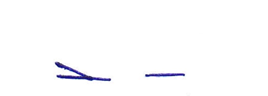 (นายบัญชา สุนทรีเกษม)นายกองค์การบริหารส่วนตำบลบางตาเถร